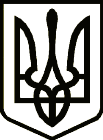 УкраїнаНОСІВСЬКА  МІСЬКА РАДА
Носівського району ЧЕРНІГІВСЬКОЇ  ОБЛАСТІВИКОНАВЧИЙ КОМІТЕТРІШЕННЯ18 грудня 2018 року                  м. Носівка                                      № 418              Про надання дозволу на приватизацію     Керуючись статтею 34 Закону України  «Про місцеве самоврядування в     Україні», статтею 4 Закону України «Про органи і служби у справах дітей та спеціальні установи для дітей», Порядком провадження органами опіки та піклування діяльності, пов’язаної із захистом прав дитини, затвердженим Постановою Кабінету Міністрів України № 866 від 24 вересня 2008 року «Про питання діяльності органів опіки та піклування, пов’язаної із захистом прав дитини», розглянувши матеріали засідання Комісії з питань захисту прав дитини від 11.12.2018 року протокол № 12, виконавчий комітет Носівської міської ради вирішив:            1. Надати дозвіл ХХХХ, ХХХХ р. н.,  від імені неповнолітнього ХХХХ, ХХХ р. н., реалізувати право приватизації двох земельних ділянок, які знаходяться за адресою: Чернігівська обл., м. Носівка, вул. ХХХХ 74, на яких розташований житловий будинок, що належить неповнолітньому ХХХХ, ХХХХ р. н., на праві власності.       В результаті приватизації земельних ділянок  права та законні інтереси неповнолітнього ХХХХ, ХХХХ р. н.,  порушені не будуть.           3.  Контроль за виконанням рішення покласти на заступника міського голови з питань гуманітарної сфери Міщенко Л.В. та начальника служби у справах дітей міської ради  Пустовгар І.І.Міський  голова                                                                          В.М. Ігнатченко